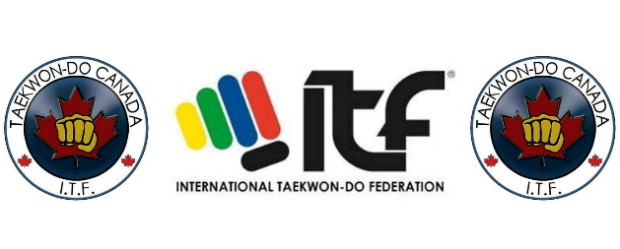 THE CTFI COACHES’CHARTER OF ETHICS  - 2014The CTFI coaches’ charter of ethics is based on Sport Canada Coaching of Ethics and Ethical Standards. It is organized around four ethical principles of coaching: Respect for participants  Responsible coaching  Integrity in relationships  Honoring the sportRespect for participantsAll athletes are deserving of equal attention and opportunitiesBe inclusive, treat everyone equally regardless of sex, ability, ethnic origin or religion.Respect the talent, developmental stage and goals of each athlete in order to help each athlete achieve their full potential. Ensure the athlete’s time spent with you is a positive experience. Responsible coachingBe a positive role model for your athletes and act in a way that projects a positive image of coaching and the CTFI.Display high standards in your language, manner, punctuality, preparation and presentation to all involved within the sphere of sport – this includes opponents, coaches, officials, administrators, the media, parents and spectators.Make a commitment to providing a quality service to your athletesSeek continual improvement through ongoing coach education and other personal and professional development opportunities. Be informed and up to date with the latest Rules and Regulations for ITF World Championships as well as ITF World Cup Championships.Encourage and promote a healthy lifestyle, refrain from smoking and drinking around athletes, media, parents and administrators.Protect your athletes from any form of personal abuseRefrain from any form of verbal, physical or emotional abuse towards your athletes.Refrain from any form of sexual or racial harassment, whether verbal or physical. Ensure a safe environment for training and competition. Ensure equipment and facilities meet safety standards. Ensure equipment, rules, training and the environment are appropriate for the age, physical and emotional maturity, experience and ability of the athletes. Ensure athletes seek medical advice when required. Maintain appropriate records. Integrity in relationshipsYou should not only refrain from initiating a sexual relationship with an athlete but also discourage any attempt by an athlete to initiate a sexual relationship with you.Any physical contact with athletes should be appropriate to the situation and necessary for the athletes’ skill development. Be alert to all forms of abuse directed towards athletes from other sources while in your care.Be fair, consistent and honest with athletes.Be professional and accept responsibility for your actions.Honouring the sportRefrain from criticism of other coaches, athletes, umpires or administratorsShow concern and caution towards sick and injured athletes